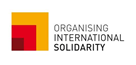 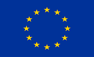 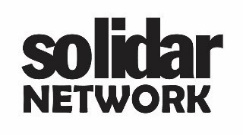 Organisation de la Solidarité InternationalCSO-LA/2018/402-422Fonds de subvention à petite échelle  LISTE DE VÉRIFICATION à remplir par les demandeursNom du demandeurListe de vérificationOuiNonLa date limite de soumission des propositions est respetéeLe demandeur et les codemandeurs (le cas échéant) ne sont PAS des membres affiliés du programme OSI  Le demandeur et les codemandeurs sont reconnus comme des entités juridiques à but non lucratif en vertu des lois applicables.  Le demandeur et les codemandeurs sont situés et actifs dans l'un des pays d'action  Le demandeur et les codemandeurs sont légalement établis dans les pays partenaires  Les organisation(s) demandeur(s) et le(s) codemandeur(s) ont un objectif défini de plaidoyerPour les propositions relevant du lot 1: l'action comprend la majorité des pays d'une sous-région ou d'une régionL'action proposée a une durée minimale de 4 semaines et une durée maximale de 16 semainesLe formulaire de candidature dans Excel a été téléchargéLe modèle de plan d'activités a été téléchargéLe plafond budgétaire a été respectéLa structure budgétaire n'a pas changéLa proposition de budget au format Excel a été téléchargée